Keyword Exercisedeveloped by Lou Rosenfeld sometime around 2002There are two points to this exercise:Experience why SEO is challenging. Your goal is to create content that is optimized for the terms people are going to use to look for your product. However, internal perspectives get in the way.
See for yourself that you are not your customer, and understand the need to learn about your customer and keep that information in your mind at all times.Supplies: 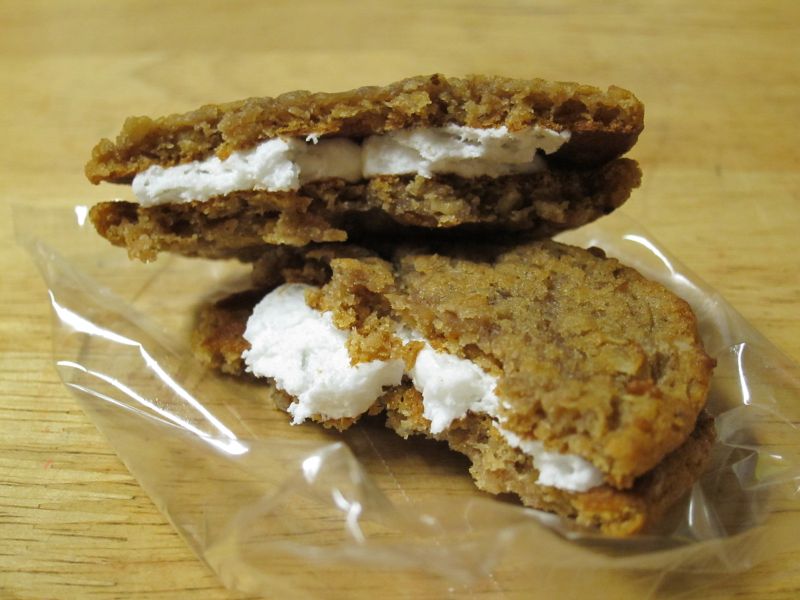 Little Debbie Oatmeal Crème Pies* 
(as many as you have participants)Paper lunch bagsLarge flip chart paper and markers (in a pinch, any paper and writing utensil will do)Instructions:The last page of this document is a set of three discussion prompts. Make copies of that page – 25% of the attendance at your event.Cut the discussion prompts apart.Into each lunch bag, put 3-5 pies and ONE discussion prompt.Break up your group into smaller groups of 3-5 people, and hand each small group a bag. Don’t tell them the name of the object.Give them about 5 minutes to do the exercise. (And yes, they are welcome to eat them when they’re done.)Bring them back together and post the entries from each type of group together. (Some people will probably know what the item was.) Read all the entries aloud – start with the developer group, then the marketer group, and end with the consumers.Typically, the “developers” choose terms that describe the object:roundsoftcream-filleddessertcookiechewyThe “marketers” identify clever phrases about what you can do with the product:a sweet treat you remember from your childhoodhealthy snack (ha ha!)skip-lunch treatthe only cookie you’ll ever wantscrumptiousthe dream-team of cookiesso much more than a cookiescrumptiousgooeyafternoon delightplays well with coffee/teaThe “consumers” often know what they wantoatmeal crème pieafter-school snacks for kidscookiemarshmallowgooeyold-fashioned cookiedesserthostessNow, discuss the similarities and differences between how each group described the identical object. (I’ve found that sometimes groups don’t do the exercise exactly as instructed, but that doesn’t really matter.)* The reason these pies are what’s used in the exercise is that inside the box, the items are individually wrapped in clear cellophane with no identifying writing (still the case in 2014). If this ever changes, you’ll need to choose a different object for the exercise.Discussion prompts: Cut the following page into three parts, each with one prompt. Put one slip into each bag.You are a DEVELOPERwho has just created this product.Working as a team, please list 5-10 keywords and phrases that you would use to describe this product.You are a MARKETERresponsible for promoting this product.Working as a team, please list 5-10 keywords and phrases you would use to promote this product.You are a CONSUMERwho wants this product.Working as a team, please list 5-10 keywords and phrases you would use to look for this product.